Egz. Nr ___zawartość opracowania1.	oświadczenie	3OPIS TECHNICZNY	42.	opis techniczny do projektu zagospodarowania	52.1.	Cel i zakres opracowania	52.2.	Informacja o obszarze oddziaływania obiektu	52.3.	Podstawa opracowania	52.4.	Usytuowanie inwestycji	62.5.	Warunki gruntowo wodne	72.6.	Stan istniejący	72.7.	Istniejące obciążenie środowiska	72.8.	Charakterystyka inwestycji	82.9.	Cele bezpośrednie dotyczące użytkowników dróg	82.10.	Podstawowe parametry techniczne drogi	82.11.	Trasa zasadnicza w planie	92.12.	Niweleta drogi	92.13.	Analiza powiązania z innymi drogami publicznymi	92.14.	Zjazdy publiczne	93.	Stan projektowy	103.1.	Odwodnienie	103.2.	Kolizje	113.3.	Przepusty	113.4.	Konstrukcja	113.4.1.	Nowa konstrukcja nawierzchni (KR4) TYP A1+ TYP 8	113.4.2.	Nowa konstrukcja nawierzchni na chodnikach	123.4.3.	Nowa konstrukcja nawierzchni na ścieżce rowerowej (również z dopuszczonym ruchem pieszych)	123.4.4.	Nowa konstrukcja nawierzchni na zjazdach publicznych bitumicznych:	123.4.5.	Nowa konstrukcja nawierzchni na zjazdach z brukowej kostki betonowej:	123.4.6.	Nowa konstrukcja miejsc postojowych dla pojazdów ciężarowych	133.4.7.	Nowa konstrukcja na drogach manewrowych	133.4.8.	Nowa konstrukcja na placu do zawracania	133.4.9.	Konstrukcja nawierzchni pobocza	133.4.10.	Elementy ulic	133.5.	Urządzenia bezpieczeństwa ruchu	143.6.	Roboty przygotowawcze	143.7.	Roboty ziemne	143.8.	Roboty wykończeniowe	153.9.	Tyczenie inwestycji	15RYSUNKI	16oświadczenieZgodnie z ustawą z dnia 7 lipca 1994 r. Prawo budowlane (tj. Dz. U. 2020 poz. 1333) niniejszym oświadczam, że projekt wykoanwczy pt:"Sprawny i przyjazny środowisku dostęp do infrastruktury portu w Świnoujściu - etap I'' część 5: "Przebudowa odcinka drogi gminnej (ul. Ku Morzu) pomiędzy wjazdem na falochron wschodni i latarnią morską wraz z budową parkingu"został sporządzony zgodnie z obowiązującymi przepisami oraz zasadami wiedzy technicznej.ZESPÓŁ AUTORSKI - PROJEKTANCI I SPRAWDZAJĄCY:OPIS TECHNICZNY opis techniczny do projektu zagospodarowaniaCel i zakres opracowania		Przedmiotem opracowania jest wykonanie przebudowy odcinka drogi gminnej (ul. Ku Morzu) pomiędzy wjazdem na falochron wschodni i latarnią morską wraz z budową parkingu o długości około 1284 m.Inwestycja procedowana będzie w trybie ustawy z dnia 10 kwietnia 2003 r. 
o szczególnych zasadach przygotowania i realizacji inwestycji w zakresie dróg publicznych.Inwestycja została podzielona na odcinki: a, b, c.Informacja o obszarze oddziaływania obiektuObszar oddziaływania normują przepisy zawarte w ustawie o drogach publicznych Ustawą z dnia 21 marca 1985 r. o drogach publicznych (tekst jednolity Dz. U. z 2018, poz. 2068) w tym w zakresie zgodności z art. 43.1 dot. wytycznych dla odległości obiektów budowlanych. W tym wypadku obszar odziaływania będzie wpływał na wszystkie działki przylegające do pasa drogowego na odcinku objętym zakresem projektu.W zakresie obszaru oddziaływania inwestycja jest zgodna m.in. z:Ustawą z dnia 7 lipca 1994 r. Prawo budowlane (Dz. U. 2019 r. poz. 1186 t.j.) w tym w zakresie zapisów art.5 ust.1, wskazuje się, że projektowany obiekt nie prowadzi do ograniczenia pobliskich terenów w zakresie zapewnienia im wskazanych w tym przepisie wymagań ogólnych.Rozporządzeniem Ministra Transportu i Gospodarki Morskiej z dnia 2 marca 1999r. w sprawie warunków technicznych, jakim powinny odpowiadać drogi publiczne i ich usytuowanie – załącznik do obwieszczenia Ministra Infrastruktury i Budownictwa z dnia 23 grudnia 2015 r. (poz. 124) – tekst jednolity. Ustawą z dnia 21 marca 1985 r. o drogach publicznych (tekst jednolity Dz. U. z 2018, poz. 2068) w tym w zakresie zgodności z art. 43.1 dot. wytycznych dla odległości obiektów budowlanych.Podstawa opracowaniaZlecenie inwestora.Mapa do celów projektowych 1:500 Ustawa z dnia 7 lipca 1994r. - Prawo Budowlane, Dz. U. 2019 r. poz. 1186 t.j.Rozporządzenie Ministra Transportu, Budownictwa i Gospodarki Morskiej z dnia 25 kwietnia 2012 r. w sprawie szczegółowego zakresu i formy projektu budowlanego Dz. U. 2012 poz. 462 z późniejszymi zmianamiUstawa z dnia 21 marca 1985 r. o drogach publicznych (tekst jednolity Dz. U. z 2018, poz. 2068)Ustawa z dnia 20 czerwca 1997 r.- Prawo o ruchu drogowym (tekst jednolity Dz.U. 2017 poz. 1260)Rozporządzenie Ministrów Infrastruktury oraz Spraw Wewnętrznych i Administracji z dnia 31 lipca 2002 r. w sprawie znaków i sygnałów drogowych, Dz. U. 2002 Nr 170 poz. 1393 z późniejszymi zmianamiRozporządzenie Ministra Infrastruktury  dnia 3 lipca 2003 r. w sprawie szczegółowych warunków technicznych dla znaków i sygnałów drogowych oraz urządzeń bezpieczeństwa ruchu drogowego i warunków ich umieszczania na drogach (Dz. U. 2003 nr 220 poz. 2181., z późniejszymi zmianami) wraz z załącznikami:- Załącznik 1. Szczegółowe warunki techniczne dla znaków drogowych pionowych i warunki ich umieszczania na drogach.- Załącznik 2. Szczegółowe warunki techniczne dla znaków drogowych poziomych i warunki ich umieszczania na drogach.- Załącznik 3. Szczegółowe warunki techniczne dla sygnałów drogowych i warunki ich umieszczania na drogach.- Załącznik 4. Szczegółowe warunki techniczne dla urządzeń bezpieczeństwa ruchu drogowego i warunki ich umieszczania na drogach.,Ustawa z dnia 27 kwietnia 2001 r. Prawo ochrony środowiska (t.j. Dz. U. z 2017 r. poz. 519, 785, 898, 1089, 1529, 1566, 1888.)Katalog typowych konstrukcji nawierzchni podatnych i półsztywnych (Załącznik do zarządzenia nr 31 Generalnego Dyrektora Dróg Krajowych i Autostrad z dnia 16.06.2014 r.)Katalog typowych konstrukcji nawierzchni sztywnych (Załącznik do zarządzenia nr 30 Generalnego Dyrektora Dróg Krajowych i Autostrad z dnia 16.06.2014 r.)Usytuowanie inwestycji		Początek przebudowywanego odcinka ulicy przyjęto w obrębie wjazdu do portu na granicy działki 11 i 12 (obręb Warszów 11), natomiast koniec opracowania przyjęto w miejscu, gdzie kończy się projekt stanowiący odrębne opracowanie (zadanie pn. "Inwestycje drogowe w rejonie ul. Ku Morzu w Świnoujściu” opracowany na zlecenie Polskie LNG S.A., ul. Fińska 7, 72 – 602 Świnoujście przez Pracownię Projektowa Dróg i Mostów mgr inż. Ryszard KOWALSKI, ul. Sosnowa 6a, 71-468 Szczecin).Całość opracowania znajduje się w terenie zabudowy. Warunki gruntowo wodneWarunki gruntowo wodne dla realizowanej inwestycji określono w dokumentacji geotechnicznej opracowanej przez firmę GEO OPTIMA, która będzie stanowiła załącznik do przedmiotowej dokumentacji technicznej. Z opracowania wynika, że na terenie objętym niniejszą inwestycją występują proste warunki geotechniczne, a warunki gruntowo wodne na przeważającym odcinku można zaliczyć jako dobre i przeciętne. Wykonano ocenę makroskopową gruntu do głębokości min. 3,0 m. Stwierdzono głównie występowanie gruntów niewysadzinowych (piasek drobny, piasek średni).Zwierciadło wody gruntowej występuje zazwyczaj na poziomie 1,4(miejscowo 0,8) - 3,0 m p.p.t – warunki wodne stwierdzono przeciętne lub złe.  Grupy nośności podłoża określono na podstawie wykonanych badań podłoża gruntowego Katalogu typowych konstrukcji podatnych i półsztywnych 2014 (Tablica 7.4).Na całym projektowanym odcinku drogi przyjęto grupę nośności podłoża G1. Ponadto przyjęto pierwszą grupę geotechniczną.Odwierty z przybliżoną lokalizacją wskazano na profilach podłużnych.Stan istniejącyDroga będąca przedmiotem poniższego opracowania znajduje się na w większości na działkach leśnych i przemysłowych. W bezpośrednim sąsiedztwie jezdni (zwłaszcza na odcinku pomiędzy wjazdem do portu, a latarnią morską) znajdują się sieci infrastruktury technicznej oraz pojedynczo drzewa. W obszarze wjazdu na falochron wschodni znajduje się kilkadziesiąt miejsc postojowych dla samochodów osobowych. Teren przy latarni morskiej stanowi teren pętli do zawracania, który jest mocno zdewastowany i nieuporządkowany przestrzennie. Istniejąca droga gminna (ul. Ku Morza) została zakwalifikowana do dróg publicznych 
o klasie L. Szerokość jezdni jest zmienna i waha się w przedziale od 3,00m do 3,50m 
o nawierzchni bitumicznej (częściowo z płyt betonowych) w złym stanie technicznym. Wzdłuż drogi występują miejscowo pobocza gruntowe o szerokości do około 1m. Odwodnienie drogi odbywa się powierzchniowo do istniejących rowów przydrożnych oraz bezpośrednio w teren. Miejscowo woda kierowana jest do istniejących wpustów, a następnie do studni chłonnych. Na drodze stwierdzono w znacznym stopniu degradację, liczne koleiny i załamania nawierzchni. Ponadto brak jest prawidłowego odwodnienia spowodowanego nieodpowiednimi spadkami drogi.Istniejące obciążenie środowiska	Głównymi źródłami zanieczyszczeń na terenie objętym zakresem inwestycji 
są pojazdy spalinowe. System transportowy przebiegający po drodze powiatowej stwarza zagrożenia dla środowiska głównie z tytułu transportu drogowego, w tym przede wszystkim tranzytowego, a więc emisja spalin, generowanie hałasu i wibracji. Znaczący wpływ na klimat akustyczny ma stan nawierzchni. Spękania i wykruszenia nawierzchni powodują zwiększenie emitowanego hałasu oraz drgań wywoływanych przez poruszające się po drodze pojazdy. Charakterystyka inwestycjiZakres planowanej inwestycji obejmować będzie: przebudowa odcinka drogi,przebudowę nawierzchni wszystkich skrzyżowań i zjazdów,budowę miejsc postojowych,budowę ścieżki rowerowej z dopuszczonym ruchem pieszych,budowę/przebudowę zjazdów publicznych, wykonanie oznakowania pionowego i poziomego wraz z niezbędnymi urządzeniami brd,budowę/przebudowę oświetlenia drogowego,odtworzenie istniejących rowów, zapewnienie prawidłowego odwodnienia istniejących oraz zaprojektowanych elementów wyposażenia drogi,przebudowę infrastruktury technicznej kolidującej z inwestycją, wycinkę drzew kolidujących oraz nasadzenia nowych drzew, rozbiórki istniejących elementów kolidujących z inwestycją.Cele bezpośrednie dotyczące użytkowników dróg poprawę płynności ruchu poprzez zwiększenie szerokości drogi do 7m,stworzenie nowego szlaku drogowego,podwyższenie standardów technicznych infrastruktury drogowej, zwiększenie płynności i przepustowości drogowej, ograniczenie utrudnień w ruchu lokalnym, zmniejszenie liczby wypadków, kolizji i zdarzeń drogowych, poprawa ekonomiki transportu (czas przejazdu, zużycie paliwa, amortyzacja pojazdów),poprawa bezpieczeństwa ruchu pieszych i rowerzystów.Podstawowe parametry techniczne drogiProjektowana budowa drogi: Klasa techniczna drogi:Gminnej – L Dopuszczalne obciążenia nawierzchni – 115 kN/oś, Kategoria obciążenia ruchem – KR4 Gminnej – KR4 na odcinku od km 0+741,11 do końca opracowania 
oraz DG ul. NowoartyleryjskaPrzekrój jednojezdniowy o dwóch pasach ruchu, Szerokość pasa ruchu:7,00m (2x3,50m) dla drogi gminnejSzerokość pobocza gruntowego:Gminnej – 0,75m Szerokość chodnika:Przy jezdni min. 2,00m (bez uwzględnienia krawężnika i opornika)Szerokość ścieżki rowerowej z dopuszczonym ruchem pieszych:Przy jezdni min. 3,50m (bez uwzględnienia krawężnika i opornika)Prędkość projektowa	40 km/h (w terenie zabudowy)Trasa zasadnicza w planiePrzebieg trasy w planie pokazano na rysunkach Planu zagospodarowania terenu. Trasę projektuje się z dostosowaniem parametrów łuków kołowych poziomych do wymagań Rozporządzenia nr 430 MTiGM w sprawie warunków technicznych, jakim powinny odpowiadać drogi publiczne i ich usytuowanie – Dz. U. Nr 43 z 14 maja 1999 r. Niweleta drogiProjektowana droga w przekroju podłużnym została dostosowana do istniejących warunków terenowych, przy jednoczesnym uwzględnieniu technologii robót nawierzchniowych. Spadki podłużne oraz wartości promieni łuków pionowych przyjęto zgodnie z obowiązującymi przepisami technicznymi dla założonej prędkości projektowej. Na zjazdach oraz wlotach podporządkowanych dróg bocznych, niweleta została zaprojektowana w dowiązaniu do projektowanej nawierzchni. Na całym projektowanym odcinku został spełniony warunek widoczności na zatrzymanie ze względu na łuki pionowe.Analiza powiązania z innymi drogami publicznymiNa przedmiotowym odcinku droga powiązana jest z poniższymi drogami publicznymi:Zjazdy publiczneWzdłuż rozbudowywanej drogi zachodzi konieczność przebudowy zjazdów publicznych o wymianę ich konstrukcji na nową.Szerokości zjazdów dopasowano do istniejących bram oraz terenu. Przewiduje się wyokrąglenie przecięcia krawędzi nawierzchni drogi i zjazdu łukiem kołowym. Minimalny promień łuku to 5 m dla zjazdu publicznego. Stan projektowyGłównym kryterium projektowym było przebudowa odcinka drogi gminnej (ul. Ku Morzu) pomiędzy wjazdem na falochron wschodni i latarnią morską wraz z budową parkingu o długości około 1284 m wraz z doprowadzeniem do wymagań wynikających z rozporządzenia w/s warunków technicznych dla parametrów drogi klasy L. Zaprojektowano przekrój o szerokości pasa ruchu 3,50m. Wzdłuż jezdni przewidziano ścieżkę z dopuszczonym ruchem pieszych przy krawędzi jezdni. Ścieżkę rowerową ze względu na parametry użytkowe zaprojektowano z mieszanki z betonu asfaltowego. Nawierzchnię jezdni zaprojektowano o konstrukcji twardej stosownie do zapisów ustawy prawo ruchu drogowego Dz.U. 2017 poz. 1260 i kategorii obciążenia KR-4. Warstwę ścieralną jezdni drogi stanowić będzie mieszanka mineralno asfaltowa SMA 11. OdwodnienieOdprowadzenie wód opadowych z jezdni przewiduje się poprzez nadanie nawierzchni spadków podłużnych i poprzecznych umożliwiających spływ wody do rowów drogowych.Zaprojektowano rozwiązanie z odwodnieniem powierzchniowym korpusu drogowego, poprzez otwarte rowy drogowe trawiaste o kształcie trapezowym miejscowo z groblami. Wody opadowe po podczyszczeniu odpływać będą do cieków powierzchniowych (rowów melioracyjnych).Rowy trapezowe- szerokość dna 0,40m,- nachylenie skarp 1:1,5,- min. głębokość 0,50m,- dno i skarpy rowów należy ubezpieczyć poprzez zahumusowanie i obsiew mieszanką traw grubości 15cm.Projektowana kanalizacja deszczowa odprowadzać będzie wody opadowe i roztopowe z projektowanego terenu, gdzie przewiduje się, że wody deszczowe odprowadzane będą za pomocą projektowanego rurociągu do rowu przydrożnego. Oś nowego kolektora deszczowego przewiduje się lokalizować poza pasem ruchu.KolizjeZ uwagi na realizacje inwestycji nie wyklucza się występowania kolizji z infrastrukturą istniejącą, tj. kanalizacja sanitarna, linie kablowe energetyczne i teletechniczne, sieci gazowe, wodociągowe i inne.Rozwiązanie ewentualnych kolizji będzie odrębnym opracowaniem w projektach branżowych w zgodności z wydanymi warunkami technicznymi przez gestorów poszczególnych sieci.Kolizje z istniejącym drzewostanem oraz wymagane nasadzenia rekompensacyjne będzie znajdowało się w opracowaniu branżowym – projekt zieleni.PrzepustyPrzewidziano budowę przepustu na rowach o średnicy 500 mm z rur PEHD.Konstrukcja Projektowane nawierzchnie przyjęto na podstawie : Katalogu typowych konstrukcji nawierzchni podatnych i półsztywnych (załącznik do zarządzenia Nr 31 GDDKiA z dnia 16.06.2014r.) dla obliczonej kategorii ruchu, dla których wynika kategoria obciążenia nawierzchni KR-4.Podłoże gruntoweWykonana zostanie ocena  w celu określenia grupy nośności podłoża na podstawie wykonanych badań podłoża gruntowego Katalogu typowych konstrukcji podatnych i półsztywnych 2014 (Tablica 7.4). Nowa konstrukcja nawierzchni (KR4) TYP A1+ TYP 8	na odcinku od km 0+741,11 do końca opracowania oraz DG ul. Nowoartyleryjska(zwiększenie grubości ze względu na zapisy OPZ)-  warstwa ścieralna – z SMA 11 grubości 4cm z polimeroasfaltem PMB 45/80-65-  warstwa wiążąca – z AC 16W, grubości 8 cm z polimeroasfaltem PMB 25/55-65-  górna warstwa podbudowy zasadniczej – z AC 22P, grubości 11cm z asfaltem 35/50 (wymagany wtórny moduł odkształcenia E2 na spodzie warstwy min. 160 MPa)-  dolna warstwa podbudowy zasadniczej – z mieszanki niezwiązanej  kruszywa 0/31,5 stabilizowanej mechanicznie C90/3 o CBR≥80%, grubości 20 cm:(wymagany wtórny moduł odkształcenia E2 na spodzie warstwy min. 100 MPa/min. 160 MPa na górze warstwy)- warstwa mrozoochronna - z mieszanki niezwiązanej kruszywa 0/31,5 stabilizowanej mechanicznie C90/3, CBR≥35%, grubości 22cm(wymagany wtórny moduł odkształcenia E2 na spodzie warstwy min. 80 MPa)Istniejące podłoże powinno spełnić wtórny moduł odkształcenia E2 na górze warstwy min. 80 MPaNowa konstrukcja nawierzchni na chodnikach -  warstwa ścieralna – z brukowej kostki betonowej bezfazowej w naturalnych odcieniach szarości, grubości 8 cm-  podsypka cementowo-piaskowa, grubości 3 cm- podbudowa zasadnicza – z mieszanki niezwiązanej  kruszywa 0/31,5 stabilizowanej mechanicznie C90/3, CBR≥80%, grubości 12 cm - warstwa ulepszonego podłoża - z mieszanki związanej cementem C1,5/2, grubości 10cmNowa konstrukcja nawierzchni na ścieżce rowerowej (również z dopuszczonym ruchem pieszych)-  warstwa ścieralna – z AC 5S 50/70, grubości 3cm-  warstwa wiążąca – z AC 8W 50/70, grubości 3cm-  podbudowa zasadnicza – z mieszanki niezwiązanej  kruszywa 0/31,5 stabilizowanej mechanicznie C90/3, CBR≥80%, grubości 12 cm (na szerokości zjazdów grubość podbudowy zwiększyć do 20cm)- warstwa ulepszonego podłoża - z mieszanki związanej cementem C1,5/2, grubości 10cmNowa konstrukcja nawierzchni na zjazdach publicznych bitumicznych:- warstwa ścieralna – z betonu asfaltowego AC 8S z zastosowaniem asfaltu  50/70, grubości 4 cm- warstwa wiążąca – z betonu asfaltowego AC 16W z zastosowaniem asfaltu 35/50, grubości 4 cm- warstwa podbudowy – mieszanki niezwiązanej kruszywa 0/31,5 stabilizowanej mechanicznie C90/3, CBR≥80% , grubości 15 cm- warstwa ulepszonego podłoża – z mieszanki związanej cementem C1,5/2, grubości 10cmNowa konstrukcja nawierzchni na zjazdach z brukowej kostki betonowej:warstwa ścieralna – z brukowej kostki betonowej bezfazowej w 3 rozmiarach imitującej kamień w odcieniu grafitowym, grubości 8 cm-  podsypka cementowo-piaskowa, grubości 3 cm-  warstwa podbudowy – mieszanki niezwiązanej  kruszywa 0/31,5 stabilizowanej mechanicznie C90/3, CBR≥80% , grubości 15 cm- warstwa ulepszonego podłoża –z mieszanki związanej cementem C1,5/2, grubości 10cmNowa konstrukcja miejsc postojowych dla pojazdów ciężarowych -  warstwa ścieralna – z kostki granitowej w naturalnych odcieniach szarości, grubości 9/11 cm,-  podsypka cementowo-piaskowa, grubości 3 cm-  warstwa podbudowy zasadniczej – z mieszanki związanej cementem klasy C16/20, o grubości 25 cm-  warstwa mrozoochronna - z mieszanki związanej cementem klasy C5/6, grubości 22 cmNowa konstrukcja na drogach manewrowych -  warstwa ścieralna – z brukowej kostki betonowej fazowanej typu „dwuteownik” koloru grafitowego, grubości min. 10 cm-  podsypka cementowo-piaskowa, grubości 3 cm- podbudowa zasadnicza – z mieszanki niezwiązanej kruszywa 0/31,5 stabilizowanego mechanicznie C90/3, CBR≥80%, grubości 25 cm- podbudowa pomocnicza - z mieszanki związanej cementem klasy C5/6, grubości 15 cm Nowa konstrukcja na placu do zawracania -  warstwa ścieralna – z kruszywa łamanego 0/31,5 stabilizowanego mechanicznie C90/3, CBR≥80% grubości 15 cm- warstwa ulepszonego podłoża - z mieszanki związanej cementem C1,5/2, grubości 22cmKonstrukcja nawierzchni poboczaNa poboczach drogi przewidziano nawierzchnię z mieszanki niezwiązanej stabilizowanej mechaniczniej kruszywa 0/31,5 C90/3, CBR≥80% o jasnej barwie o grubości 15cm.Elementy ulicZaprojektowano następujące elementy ulic:Obrzeża betonowe 8x30cm, ustawione na podsypce cementowo – piaskowej 1:4 o grubości 3cm oraz na ławie betonowej z oporem z betonu C12/15Oporniki betonowe 12x25cm, ustawione na podsypce cementowo – piaskowej 1:4 o grubości 3cm oraz na ławie betonowej z oporem z betonu C12/15Krawężniki betonowe 20x30cm, ustawione na podsypce cementowo – piaskowej 1:4 o grubości 5cm oraz na ławie betonowej z oporem z betonu C12/15, wyniesione 12cm ponad jezdnięKrawężniki betonowe 20x30cm, ustawione na podsypce cementowo – piaskowej 1:4 o grubości 5cm oraz na ławie betonowej z oporem z betonu C12/15, na poziomie jezdniUrządzenia bezpieczeństwa ruchuBezpieczeństwo ruchu zostanie zapewnione poprzez:	Odpowiednie oznakowanie poziome i pionowe wykonanie z materiałów odblaskowych o wysokich parametrach technicznych.	Ogrodzenie segmentowe U-11a miejscowo przy chodnikach i ścieżce rowerowej 
z dopuszczonym ruchem pieszych o kolorystyce RAL 7043.Roboty przygotowawcze	Roboty przygotowawcze polegać będą między innymi na: Przygotowaniu czasowej organizacji ruchuPrzygotowaniu placu budowy wraz z zapleczem dla pracowników i maszyn budowlanychWygrodzeniu i zabezpieczeniu terenu budowy przed wejściem nieupoważnionych osób i zwierząt, tak aby zminimalizować ryzyko wypadkuWycince drzew i krzewówRozbiórce elementów dróg, takich jak znaki drogowe, nawierzchnie jezdni, chodników i zjazdów, podbudów tymi nawierzchniami, krawężniki i obrzeżaRoboty ziemneRoboty ziemne będą polegać na wykonaniu wykopu lub przygotowaniu nasypu 
pod warstwy konstrukcyjne nawierzchni. Wykopy sprowadzają się do korytowania 
na głębokość zaprojektowanych nawierzchni i odwozu urobku. Wykonanie robót ziemnych realizowanych w ramach budowy drogi będzie polegało głównie nazdjęciu warstwy humusu o grubości średnio 0,40m na całym odcinku usunięciu warstwy gruntów organicznych i niebudowlanychwykonaniu zasadniczych robót ziemnych – wykopów i nasypówWykonanie zasadniczych robót ziemnychRoboty rozpocząć od zdjęcia przypowierzchniowej warstwy gleby (humusu) oraz warstw gruntów organicznych i nasypów niekontrolowanych, które należy wywieźć poza teren budowy.Po ich usunięciu, należy równomiernie dogęścić piaszczyste grunty rodzime jako podłoże dla warstw konstrukcyjnych. Roboty ziemne należy prowadzić zgodnie z wymaganiami PN-S-02205:1998 Drogi samochodowe. Roboty ziemne. Wymagania i badania.Wykopy należy wykonać ręcznie bądź przy użyciu koparek podsiębiernych z wywozem materiału na odkład w przypadku gruntów spoistych i organicznych oraz z przerzutem poprzecznym jeśli chodzi o grunty piaszczyste.Grunt dowieziony (z dokopu) należy wbudować w nasyp metodą warstwową, równomiernie na całej szerokości. Stosowane grunty powinny spełniać wymagania określone w PN-S-02205.W przypadku dopływu wód opadowych/roztopowych lub nasączenia się wód gruntowych 
do wykopów w obrębie gruntów spoistych, każdorazowo należy wodę wypompować i usunąć 
z dna uplastycznioną warstwę gruntu spoistego.UWAGA: Przed przystąpieniem do robót ziemnych należy bezwzględnie zapoznać się 
z przebiegiem uzbrojenia istniejącego. Wszelkie zbliżenia do istniejącej sieci wykonać ręcznie z należytą ostrożnością, pod nadzorem zainteresowanych administratorów sieci.Roboty wykończeniowe	Roboty wykończeniowe polegać będą między innymi na: Wykonaniu trawników i terenów zielonychWyprofilowaniu i zahumusowaniu dna i skarp rowów oraz skarp nasypówUstawieniu znaków drogowych i namalowaniu pasów i symboli stałej organizacji ruchuZamontowaniu ogrodzeń segmentowych oraz barier drogowych ochronnychLikwidacji placu budowy wraz z zapleczem dla pracowników i maszyn budowlanych oraz uporządkowaniu terenu budowyTyczenie inwestycji	Do tyczenia elementów branży drogowej wykorzystać należy schematy tyczenia. Istnieje również możliwość wykorzystania plików dwg.PROJEKTANT:mgr inż. Łukasz Wichłaczuprawnienia budowlane do projektowaniabez ograniczeń w specjalności drogowejWKP/0350/POOD/17RYSUNKIInwestorInwestor:Prezydent Miasta Świnoujścieul. Wojska Polskiego 1/572-600 Świnoujście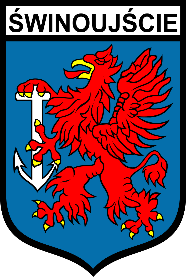 Jednostka projektowa:SAFEGE S.A.S. Oddział w Polsce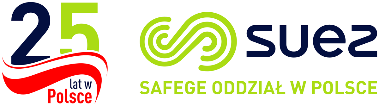 al. Jerozolimskie 134, 02-305 WarszawaSAFEGE S.A.S. Oddział w Polsceal. Jerozolimskie 134, 02-305 WarszawaTytuł opracowania:"Sprawny i przyjazny środowisku dostęp do infrastruktury portu w Świnoujściu - etap I'' część 5: "Przebudowa odcinka drogi gminnej (ul. Ku Morzu) pomiędzy wjazdem na falochron wschodni i latarnią morską wraz z budową parkingu""Sprawny i przyjazny środowisku dostęp do infrastruktury portu w Świnoujściu - etap I'' część 5: "Przebudowa odcinka drogi gminnej (ul. Ku Morzu) pomiędzy wjazdem na falochron wschodni i latarnią morską wraz z budową parkingu"Adres obiektu:Województwo Zachodniopomorskie, Powiat Świnoujście, Gmina ŚwinoujścieWojewództwo Zachodniopomorskie, Powiat Świnoujście, Gmina ŚwinoujścieStadiumPROJEKT WYKONAWCZYPROJEKT WYKONAWCZYTomII : Branża drogowaII : Branża drogowaOpracowanie:II – 1.1: Odcinek a - przebudowa odcinka drogi gminnej ul. Ku Morzu o długości ok. 700m od bramy do Portu do falochronu wschodniego - budowa i przebudowa układu drogowegoII – 1.1: Odcinek a - przebudowa odcinka drogi gminnej ul. Ku Morzu o długości ok. 700m od bramy do Portu do falochronu wschodniego - budowa i przebudowa układu drogowegoKategoria obiektu IV, XXII, XXV, XXVI, XXVII, XXVIIIIV, XXII, XXV, XXVI, XXVII, XXVIIINumery ewidencyjne działek, na których znajduje się inwestycjawg Tomu I-1: Zagospodarowania Terenuwg Tomu I-1: Zagospodarowania TerenuSpis zawartości projektu:wg zestawienia na stronie nr 2wg zestawienia na stronie nr 2Zespół autorskiZespół autorski znajduje się na stronie 3Zespół autorski znajduje się na stronie 3Czerwiec 2021 r.Czerwiec 2021 r.Czerwiec 2021 r.Branża: DrogowaProjektant główny:Joanna BielickaNr uprawnień: WKP/0085/POOD/08specjalność: drogowaPodpis:Branża: DrogowaProjektant:Łukasz WichłaczNr uprawnień: WKP/0350/POOD/17specjalność: drogowaPodpis:Branża: DrogowaAsystent Projektanta:Maria Skarupa-Podpis:Branża: DrogowaAsystent Projektanta:Paweł Dryjański-Podpis:Branża: DrogowaSprawdzający:Tomasz SzadzikNr uprawnień: WKP/0093/POOD/12 specjalność: drogowaPodpis:lp.KilometrażStronaSkrzyżowanieKlasaNazwa10+753,99PDG ul. Nowoartyleryjska (stary przebieg, do portu)Lul. NowoartyleryjskaProjektowane zjazdy publiczneProjektowane zjazdy publiczneProjektowane zjazdy publiczneProjektowane zjazdy publiczneProjektowane zjazdy publiczneKategoria zjazduLpKilometraż Strona drogiNr działki (przed podziałem)Obręb Kategoria zjazdu10+803,20prawa20/3Warszów 11publiczny21+055,93prawa16Warszów 11publiczny31+106,04lewa15/4Warszów 11publiczny41+275,79prawa16Warszów 11publiczny50+077,89prawa11Warszów 11publiczny60+147,01na wprost12Warszów 11publicznyNrDługość [m]KonstrukcjaKilometrażŚrednica[mm]Spadek hydrauliczny [%]UwagiR219,50rura HDPE, karbowana0+076,725001,00W ciągu rowu ul. Nowoartyleryskiej